Touchstone Student Art & Literary Magazine2021-2022 Application & Employment ContractEmail, hand-deliver, or mail completed application by October 1, 2022 to:Kira Peters, Touchstone Faculty Advisorklpeters@viterbo.eduFAC 306Office Hours: T/Th 3:00-5:00Name:								Major:Local address:Student email:Personal email:Phone (Cell preferred):Expected Graduation Date:Staff Meetings: Must be available for weekly meetings (1-2 hours each) throughout the school year.  Touchstone Art staff will meet in the Fine Arts Center, 3rd floor.  Position applying for: (if applying for more than one, rank using 1, 2, 3, etc. with 1 indicating highest preference):Position				Total Pay/YearArt Editor				$2,250			_____Graphic Designer			$1,500			_____Web Designer				$1,750			_____Production Assistant*			$   500			_____Promotions Coordinator*		$   500			_____*These positions may be appointed to one individual.Payment: Staff are paid at the start of the semester through Financial Aid. List and describe your previous experience related to the position(s) you are applying for: What makes you great for this position? (2-5 sentences)Touchstone Job Descriptions (Annual Pay):Art Editor ($2,250): Oversee total production of Touchstone. Organize and meet with all staff at weekly meetings. Oversee and participate in all aspects of Touchstone promotion, design, production, and distribution.  Coordinate with Graphic Designer, Web Designer and Production Assistant to shoot photographs of works.  Work with graphic designer, web designer, production assistant, and promotions coordinator throughout promotion, jurying, photographing, layout and design process within budget parameters. Work with Viterbo Student Government Association to secure funding for magazine production and follow timely budget request process.  Edit and critique layout design, photography, web page development. Troubleshoot editorial problems. Coordinate advertising, submissions, collections, and distribution schedule.  Coordinate and attend all staff meetings. Assist with staff communications and outreach. Assist with promotion and distribution.  Attend all layout sessions.  Document all work performed on an ongoing basis.Graphic Designer ($1500):  Design Touchstone magazine layout.  Must have experience using InDesign on Mac system to create digital copy of newspaper. Design print magazine layout.  Prepare Touchstone for sending in proper pdf format to the printers. Attend all layout sessions. Document all work performed on an ongoing basis.Web Designer ($1,750):  Updating Viterbo web page with 2021 Touchstone content.  Must have experience building and editing web page content on Mac system to create digital copy of newspaper.  Design online content and layout, including time-based media. Attend all layout sessions.  Document all work performed on an ongoing basis.Production Assistant ($500):  Works closely with the Promotions Coordinator. Assist in all aspects of the production of Touchstone, especially keeping production on timeline, dates, proofs and proofreading, and communication with printer. Attend all photography and layout sessions.  Document all work performed on an ongoing basis.Promotions Coordinator ($500): Works closely with the Production Assistant.  Also serves as marketing and outreach lead for Touchstone.  Post videos and other promotional images weekly in social media (Facebook, Twitter, etc.).Post and distribute hard copy promotional materials on campus.  Use creative methods to promote Touchstone as an opportunity for students, staff, and faculty to submit their work, and also to attend the Touchstone release event in April. Attend all layout sessions. Document all work performed on an ongoing basis.Signature						Name_____________________________________Date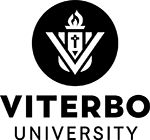 